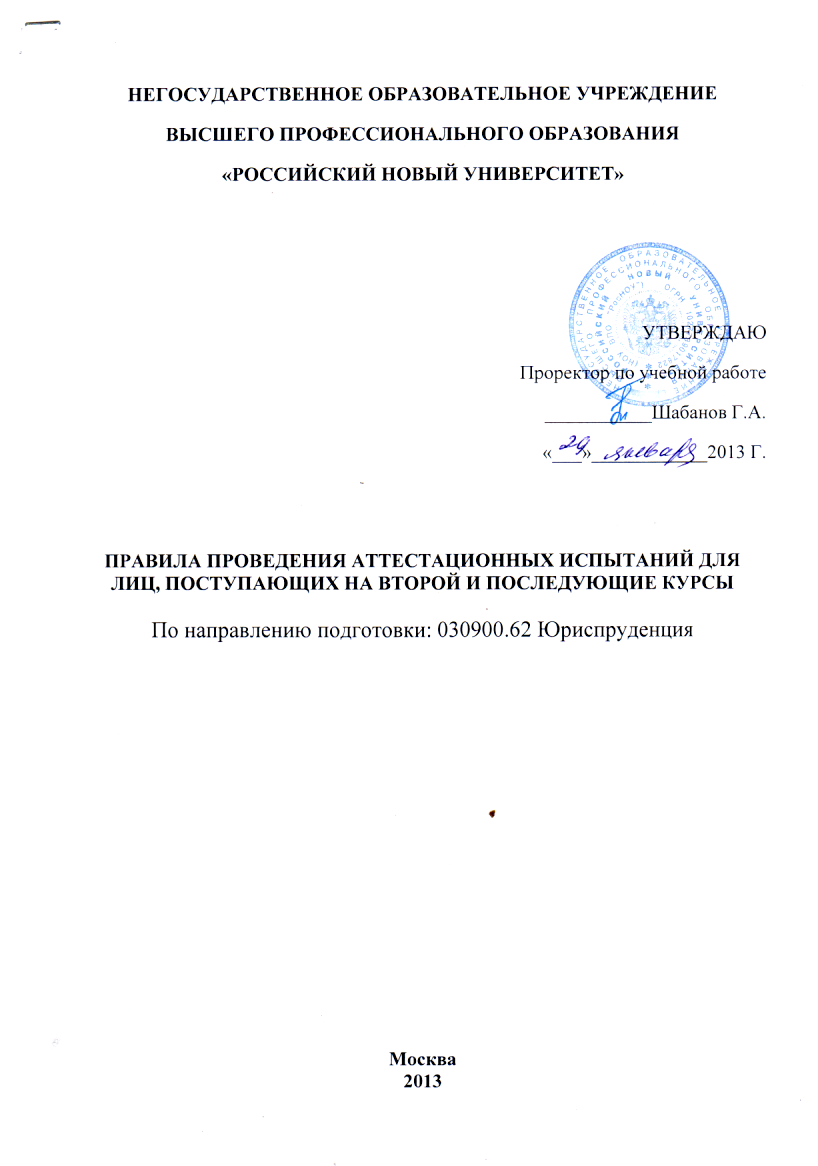 1. Требования к знаниям поступающих Вступительные испытания по направлению подготовки 030900.62 Юриспруденция проводятся в форме собеседования. В процессе собеседования поступающие должны:- уметь определять основные понятия, выделять их признаки и существенные свойства;- устанавливать связи с другими понятиями, выделять общее,особенное и отличное в них;- разбираться в отображаемых понятиями, категориями и терминами общественных, правовых явлениях и процессах, оценивать их;- сравнивать изученные социальные объекты и объяснять их;- иметь творческое логическое мышление;- уметь дать мотивированный, развернутый, структурированный ответна открытые вопросы.Порядок проведения собеседования        Собеседование по дисциплинам проводится в устной форме. Устный экзамен у каждого поступающего принимается комиссией в составе председателя и двух ее членов. Поступающему задается три вопроса, на каждый из которых поступающий даёт развернутый ответ, в процессе сдачи экзамена абитуриенту могут быть заданы дополнительные вопросы как по содержанию вопросов, так и по любым разделам предмета в пределах программы вступительного испытания. Абитуриент готовится к ответу, делая записи на специально проштампованных листах.      В помещении, где проводится экзамен, могут одновременно находиться не более 4 абитуриентов, готовящихся к ответу.На подготовку к ответу абитуриенту предоставляется не менее 30 минут.     Процедура собеседования оформляется протоколом. Все вопросы экзаменаторов фиксируются в протоколе.    После того, как абитуриент ознакомился с содержанием проблем, он может, не отходя от стола членов комиссии, обратиться с просьбой о замене вопроса. Если абитуриент занял место в аудитории и приступил к подготовке, замена вопроса не допускается.     После подготовки к ответу или по истечении отведенного для этого времени, абитуриент сообщает председателю комиссии о готовности и с его разрешения или по вызову отвечает на поставленные вопросы.   Ответ абитуриента выслушивается всеми членами комиссии. Члены комиссии делают краткие заметки по ответам и оценивают абитуриента. После ответа на все вопросы абитуриент сдает лист с записями.      Абитуриенты, замеченные в помощи друг другу, а также пользующиеся неразрешенными пособиями и различного рода записями, а также нарушающие установленные правила на экзамене, привлекаются к дисциплинарной ответственности. По решению председателя комиссии им могут даваться другие или дополнительные экзаменационные задания.       Продолжительность собеседования членов комиссии с одним абитуриентом - до одного академического часа. Собеседованием руководит председатель комиссии. Ответ абитуриента представляет собой всестороннее, глубокое и аргументированное раскрытие проблемных вопросов психологической науки. После ответа он сдает черновые записи секретарю комиссии и, с разрешения председателя, выходит из аудитории. Результаты сдачи аттестационных испытаний оцениваются «зачтено» и «не зачтено».Оценка "зачтено" выставляется если: - абитуриент глубоко и всесторонне усвоил программный материал; - уверенно, логично, последовательно и грамотно его излагает; - опираясь на знания основной и дополнительной литературы, тесно привязывает усвоенные научные положения с практической деятельностью юриста; -умело обосновывает и аргументирует выдвигаемые им идеи; - делает выводы и обобщения; - свободно владеет системой юридических понятий. Оценка "не зачтено" выставляется если: - абитуриент не усвоил значительной части программного материала; - допускает существенные ошибки и неточности при рассмотрении юридических проблем; - испытывает трудности в практическом применении знаний; - не может аргументировать научные положения; - не формулирует выводов и обобщений; - не владеет системой психологических понятий. Решение об оценке принимается большинством голосов открытым голосованием, в котором участвует только члены комиссии и после этого объявляются абитуриентам. Правила проведения аттестационных испытаний в форме собеседования с абитуриентами по изученным ими проблемам обсуждены и одобрены на заседании кафедры государственно- правовых дисциплин. Протокол № 6 от 12 марта 2013 года. Декан юридического факультета                                                              А.А. Тыртышный